МОБУ «Новочеркасская СОШ»Отчет о проведенных мероприятиях, посвященных 75-й годовщине великой победы в великой Отечественной войне.15 февраля в России и странах СНГ отмечалась 31-я годовщина вывода советских войск из Афганистана. С 2011 года этот день в Российской Федерации отмечается как официальный День памяти о россиянах, исполнявших служебный долг за пределами Отечества.Дни памяти проходили в школе под девизом: «Живая память». Именно живая память, потому что живы те, кто воевал в Афганистане. Живая потому, что память о погибших свято хранят их товарищи по оружию, их семьи и близкие, друзья, одноклассники. И память эта будет жива, пока мы об этом помним, пока мы об этом говорим.В рамках памятных мероприятий в школе был запланирован и проведен ряд мероприятий. 10 февраля в школьной библиотеке была организована выставка книг «Слава тебе, победитель солдат!»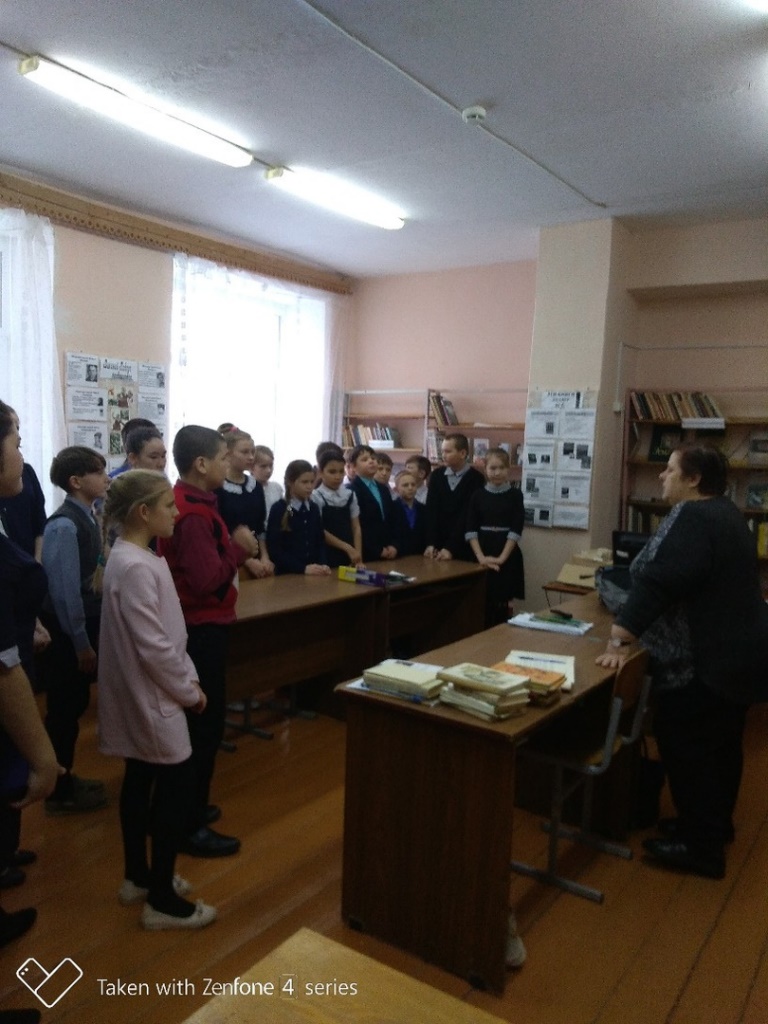 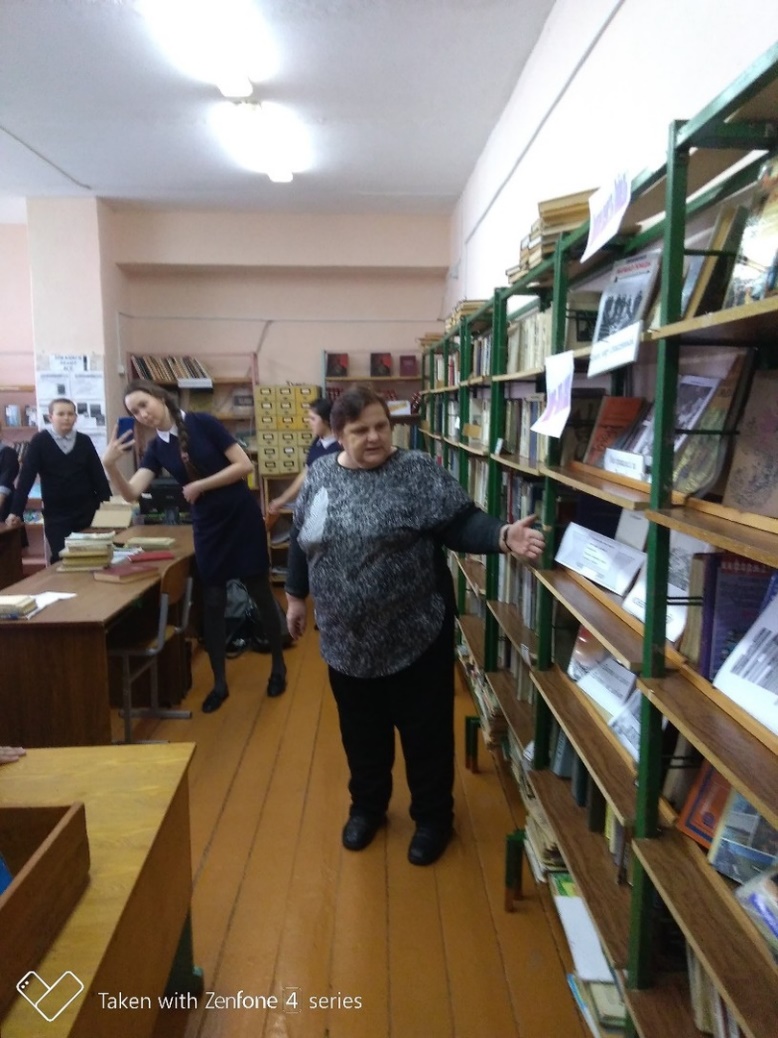 11 февраля в МОБУ "НовочеркасскаяСОШ" в связи с предстоящим праздником было проведено мероприятие среди учащихся 2-4 классов " Веселые старты". Ребята получили большой заряд бодрости и веселья.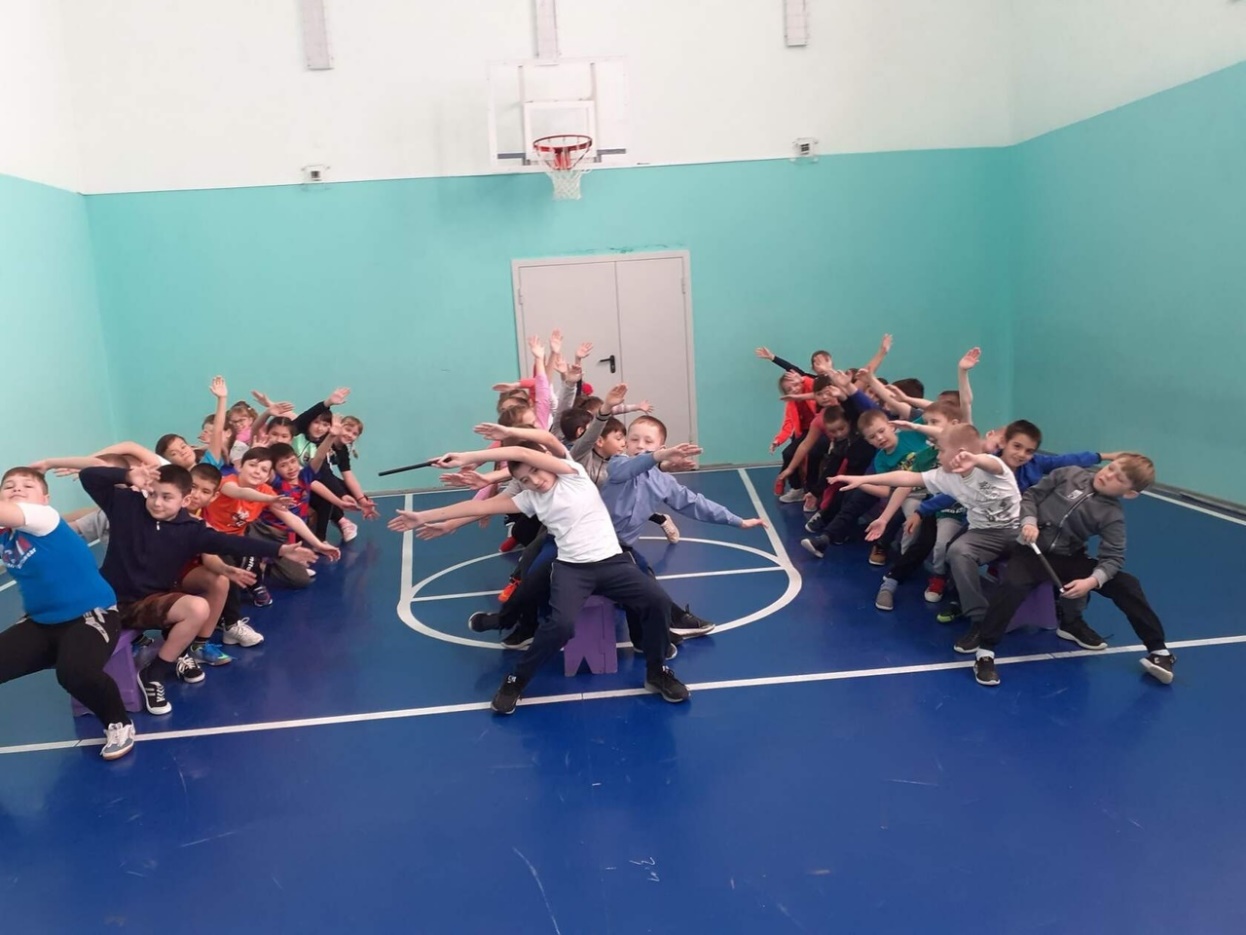 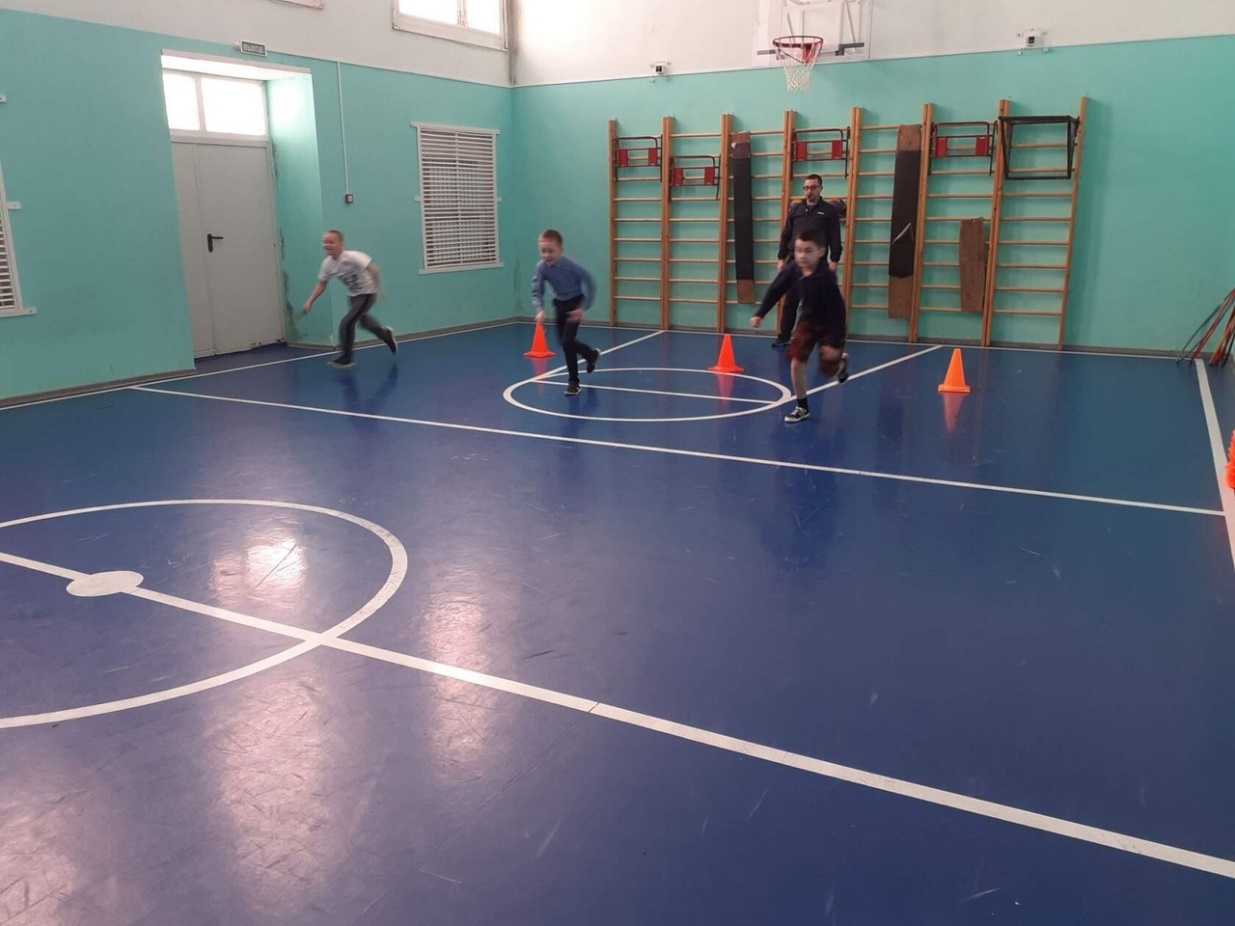 12 февраля в 4 классе, классный руководитель Ибрагимова Гульзада Хузяхматовна, прошел классный час, посвященный воинам-афганцам. Егор Злубко принес фотоальбом и грамоты своего дедушки, ребята с интересом рассматривали фото и слушали рассказ Егора.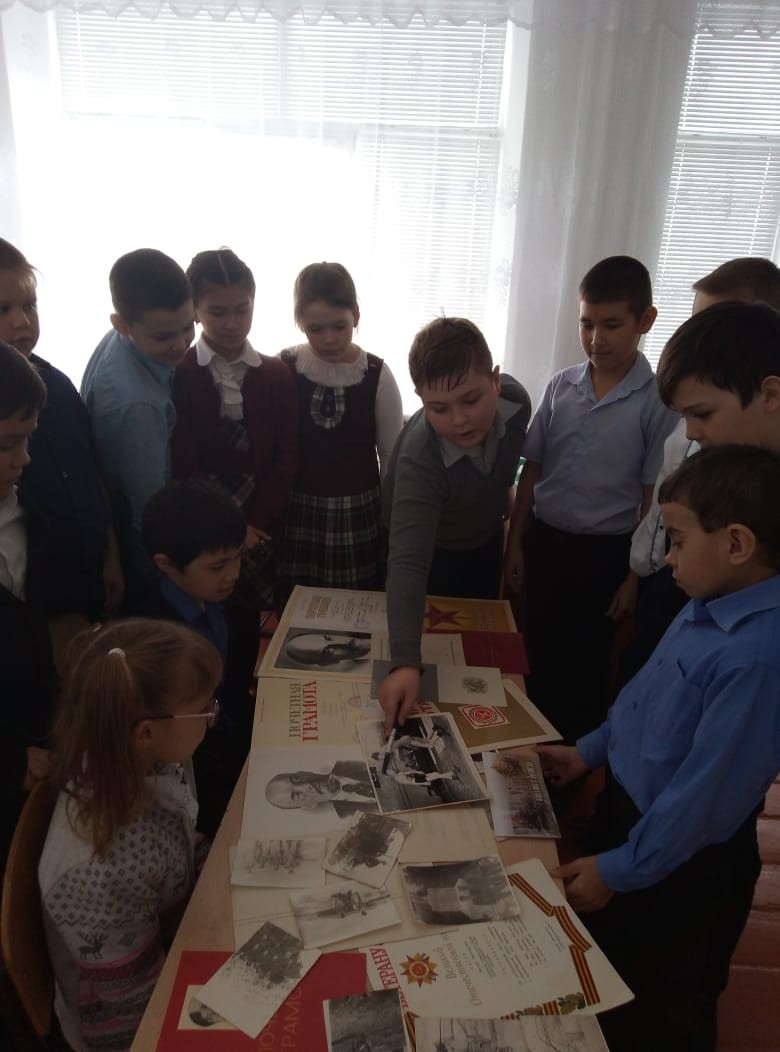 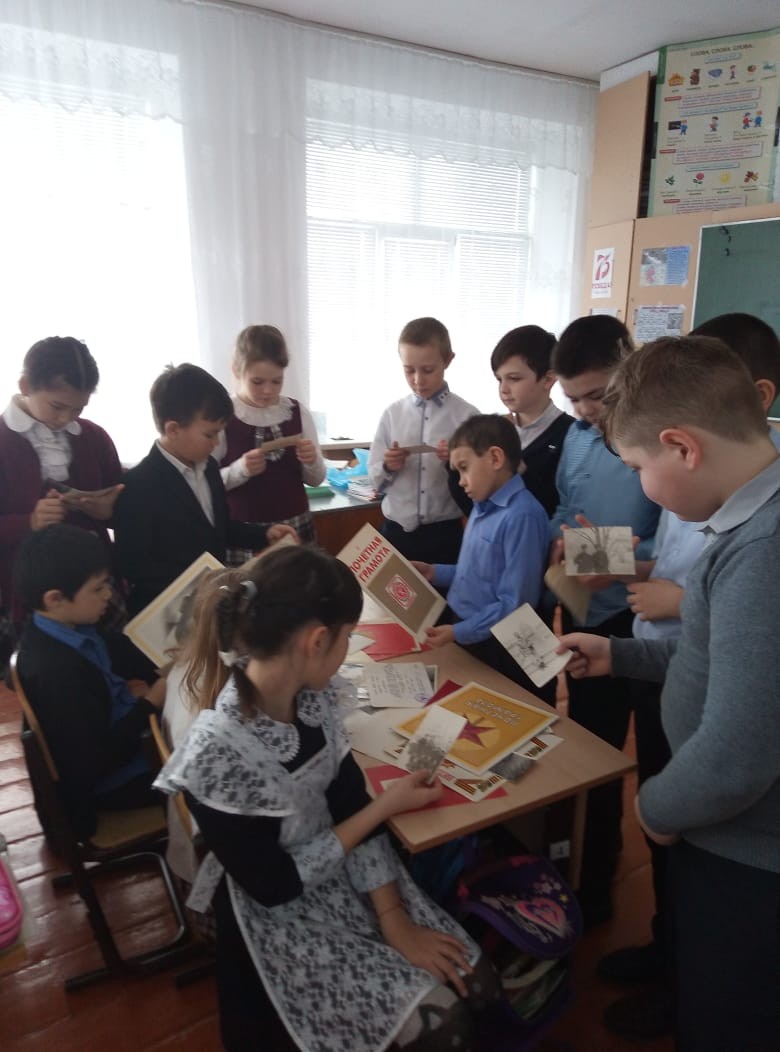 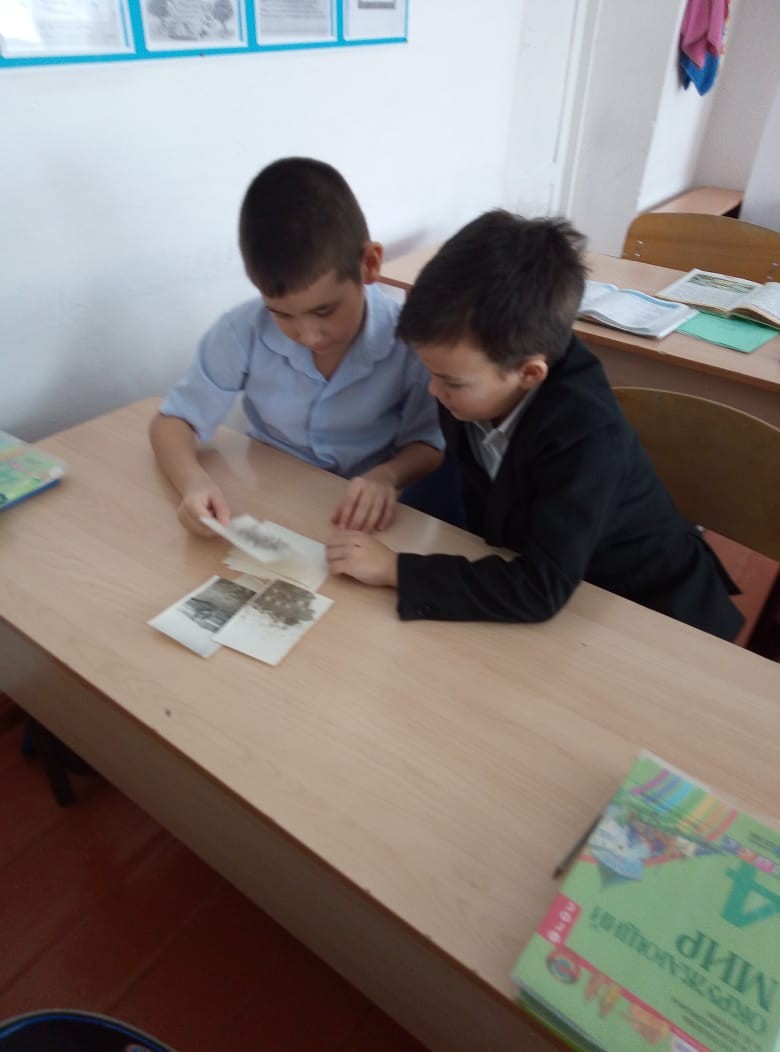 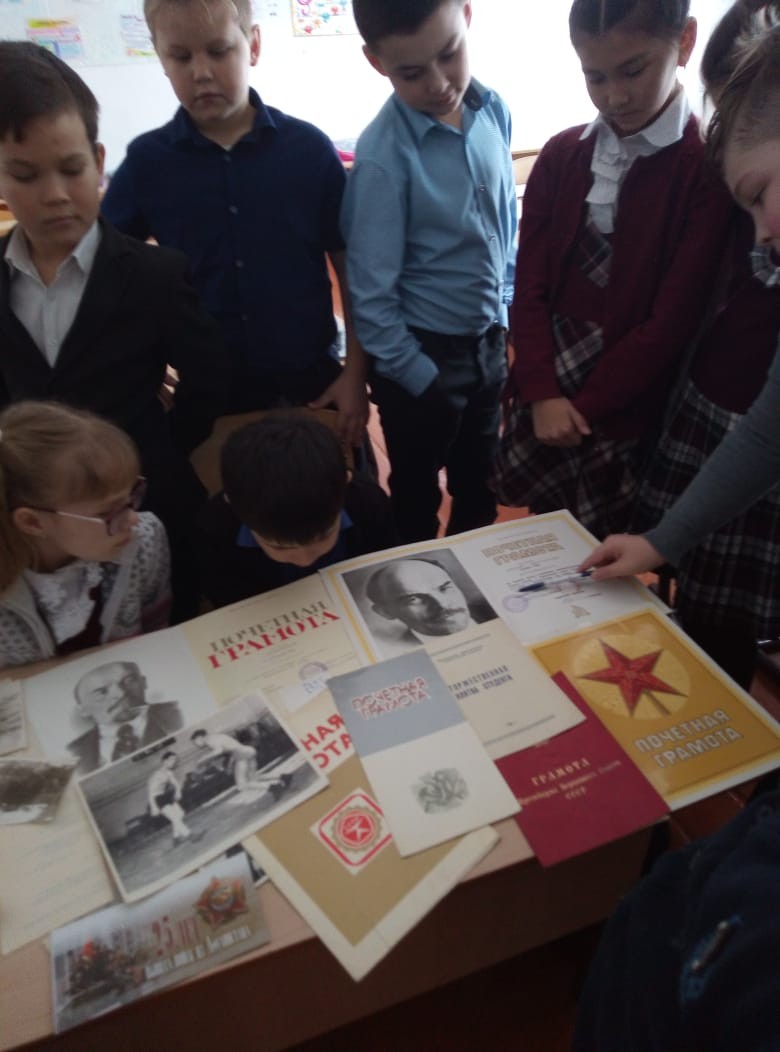 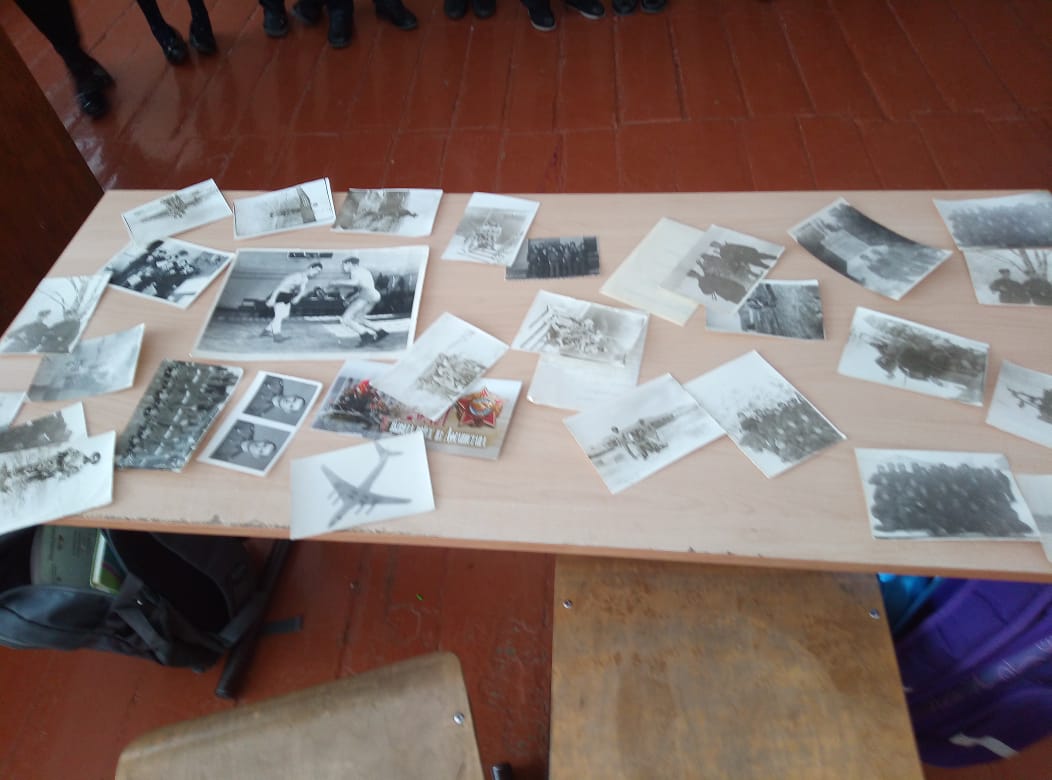 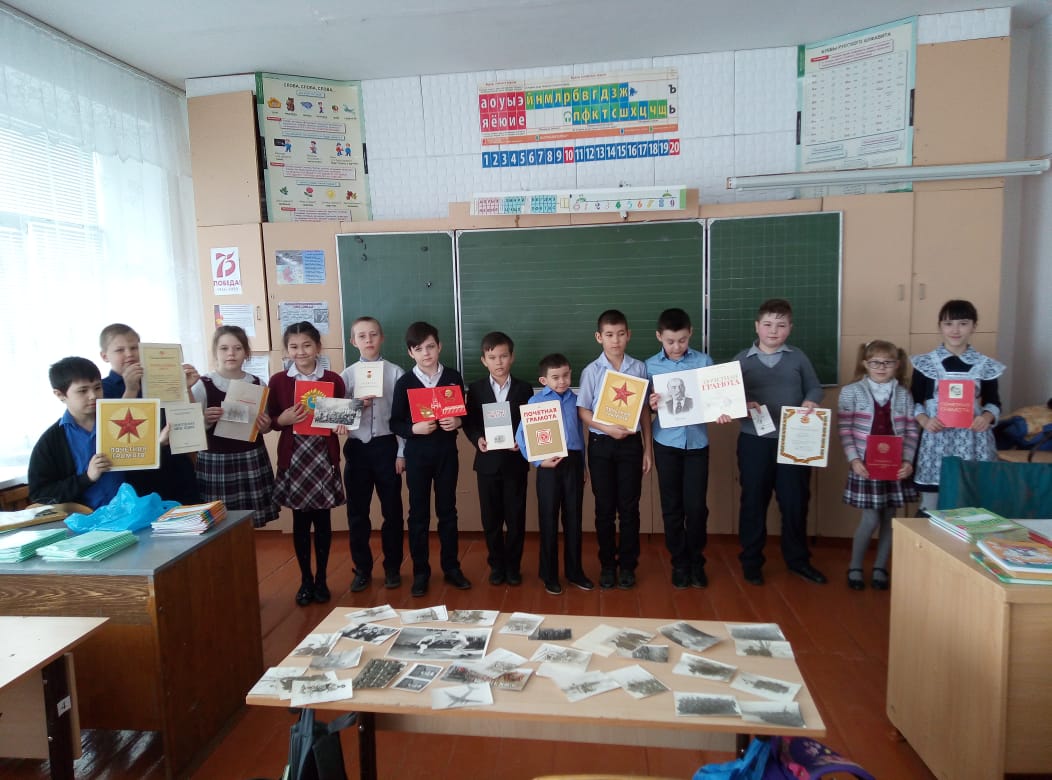 13 февраля  был проведен тематический вечер «Живая память». На вечере прозвучало много стихов и песен об афганской войне.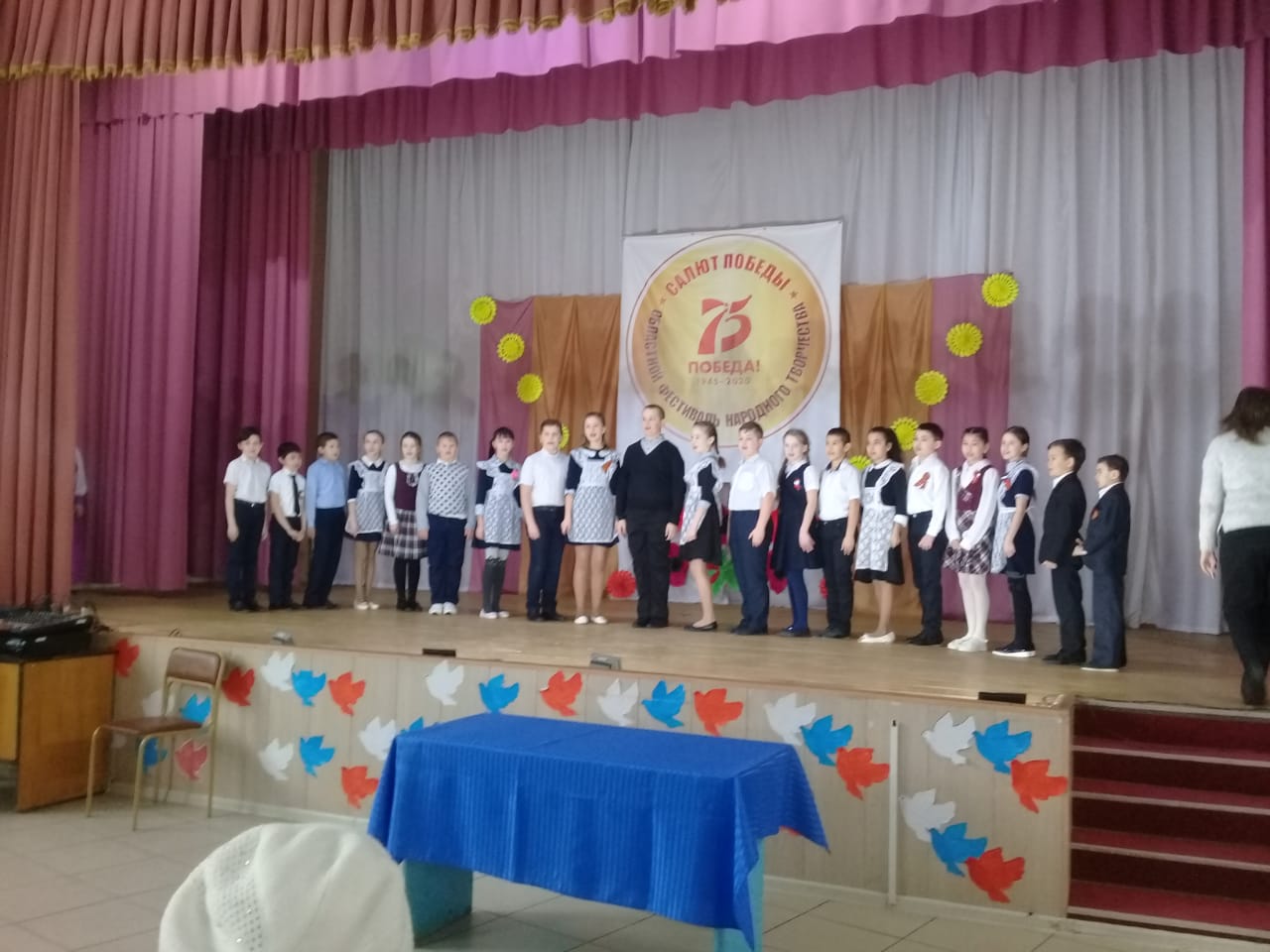 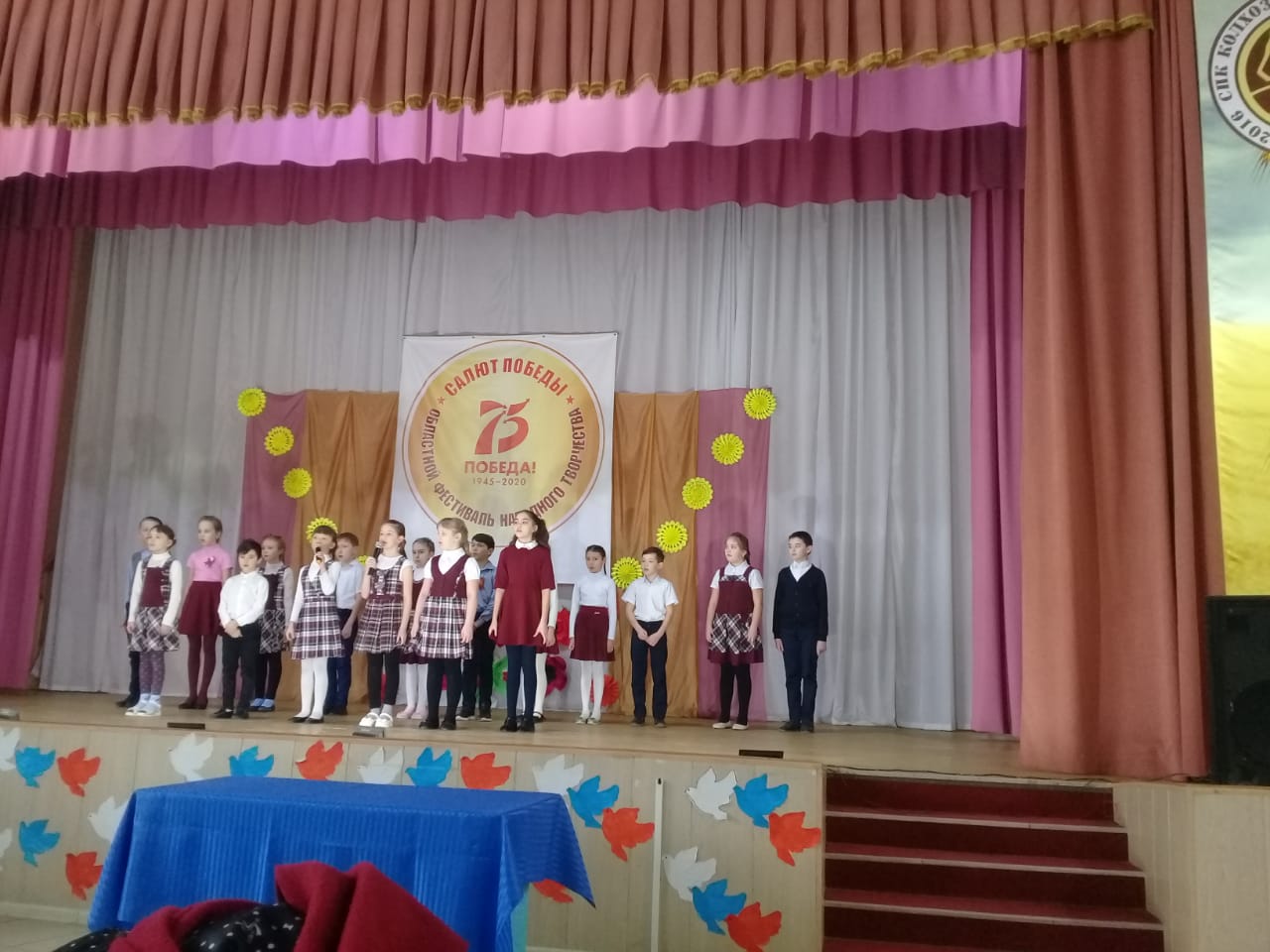 14 февраля наши учащиеся побеседовали с воинами-интернационалистами.
Узнали очень много нового и интересного. Гордимся!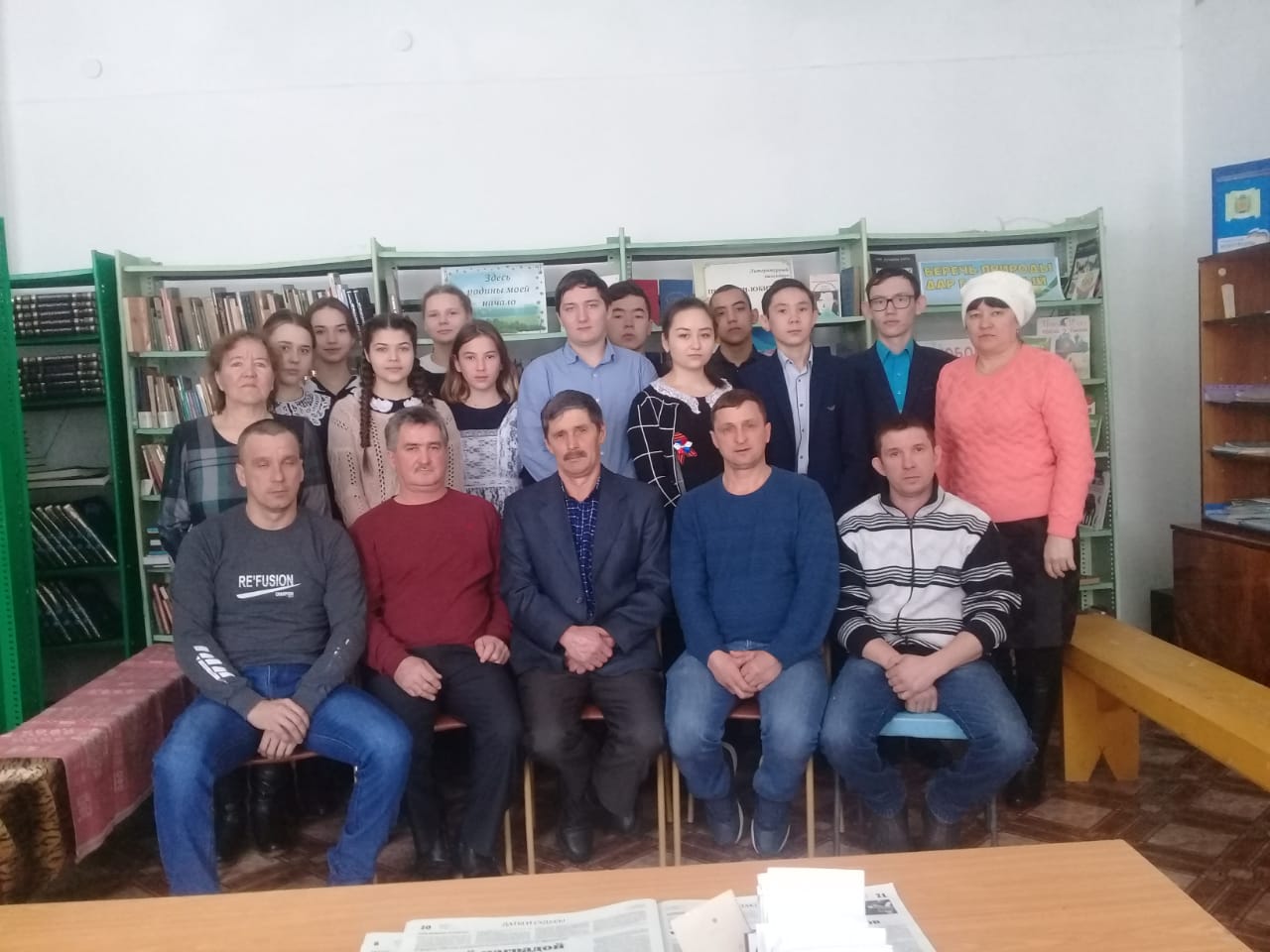 В памяти людской этой войне еще долго жить, потому что ее история написана кровью солдат и слезами матерей, обелисками с жестяными звездочками и ворвавшимися фронтовым ветром в нашу жизнь песнями. И уж навечно останется эта война в душах вышедшего из нее поколения, опаленного огнем и усвоившего ее фронтовые и нравственные уроки.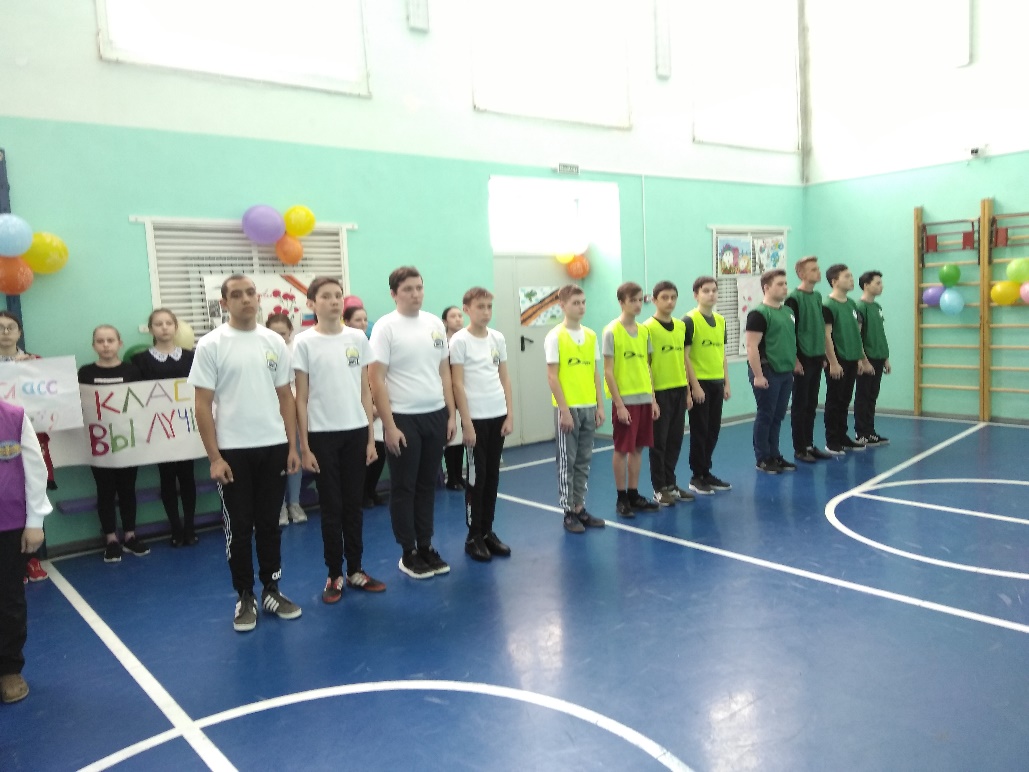 Конкурс «А ну-ка парни!»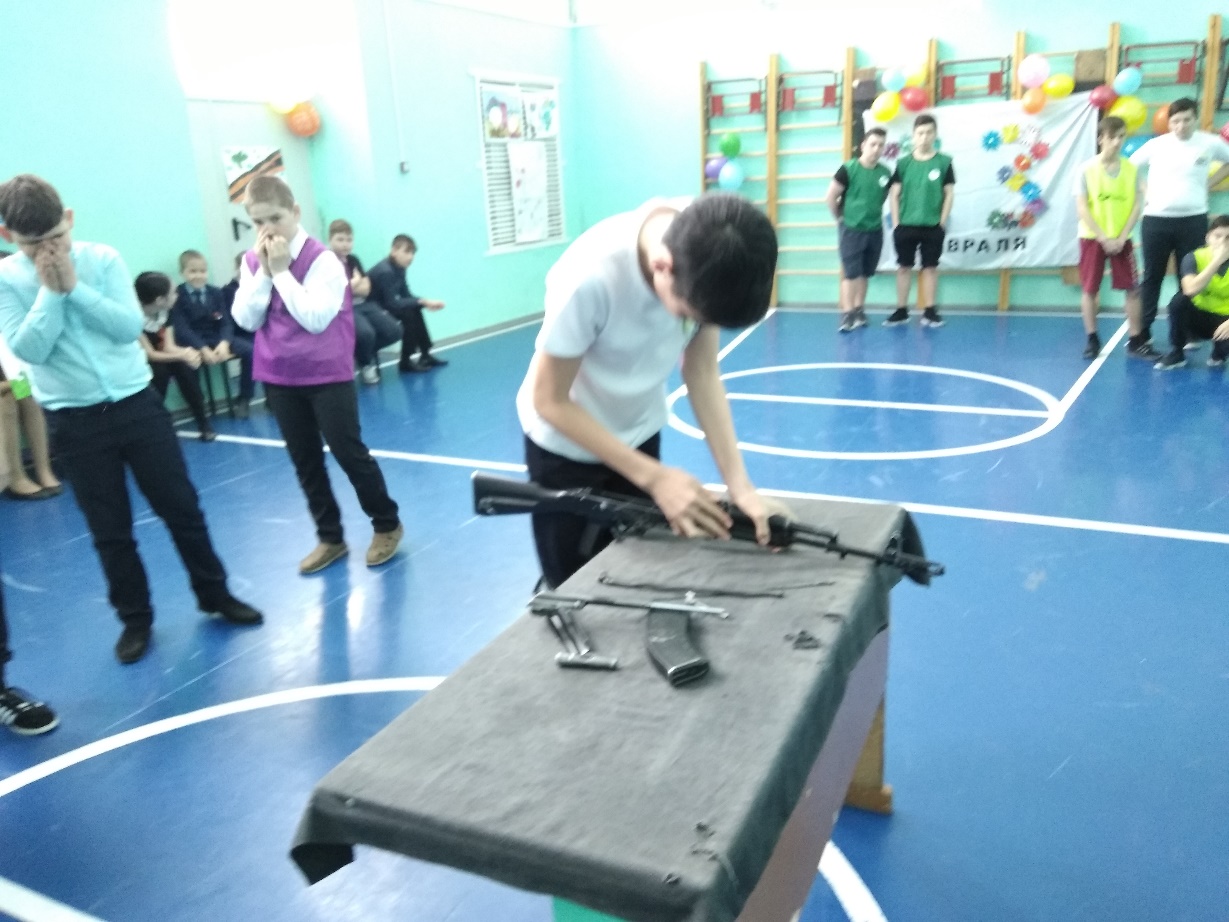 Разборка сборка автомата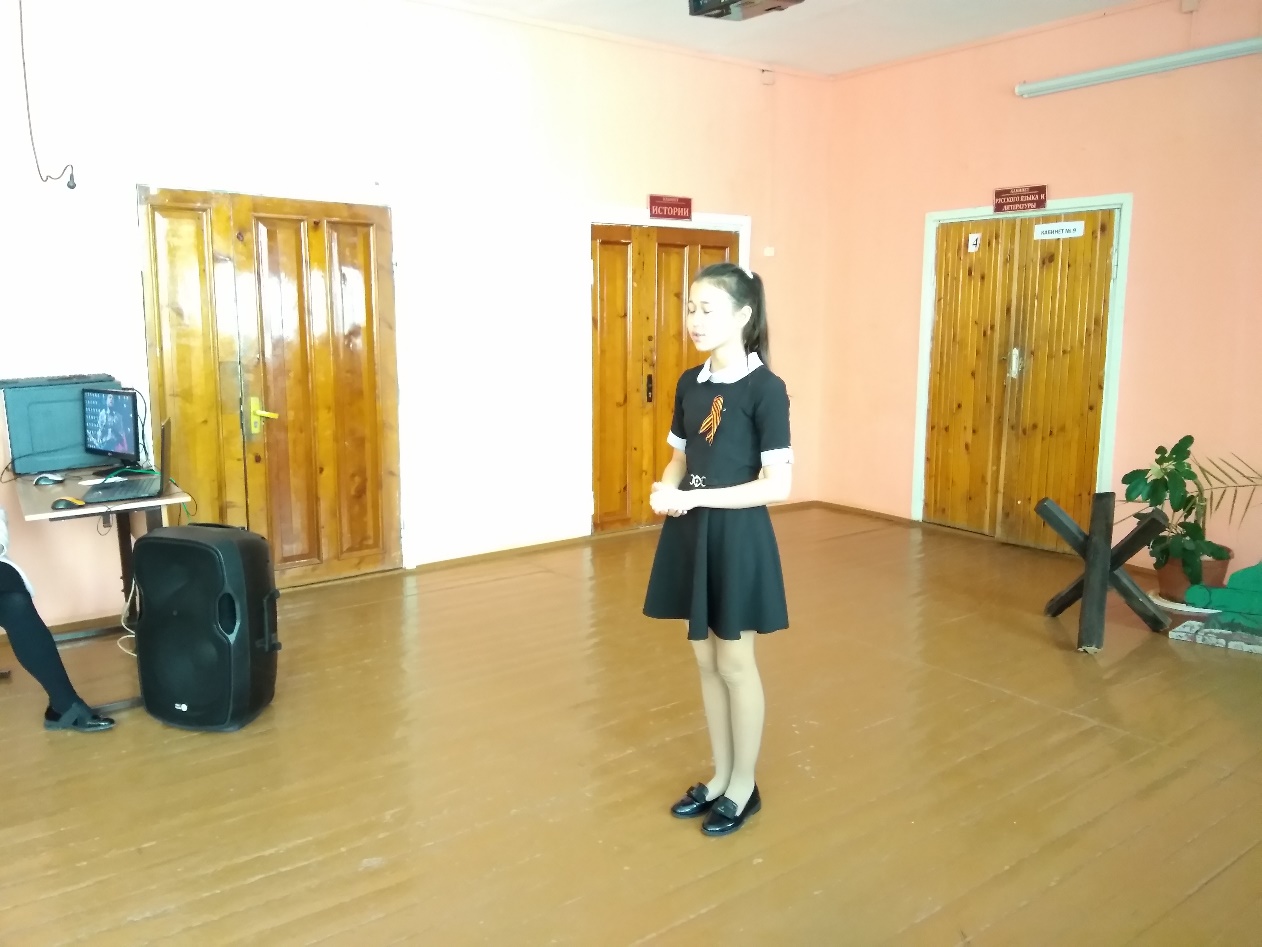 Конкурс чтецов на военную тематику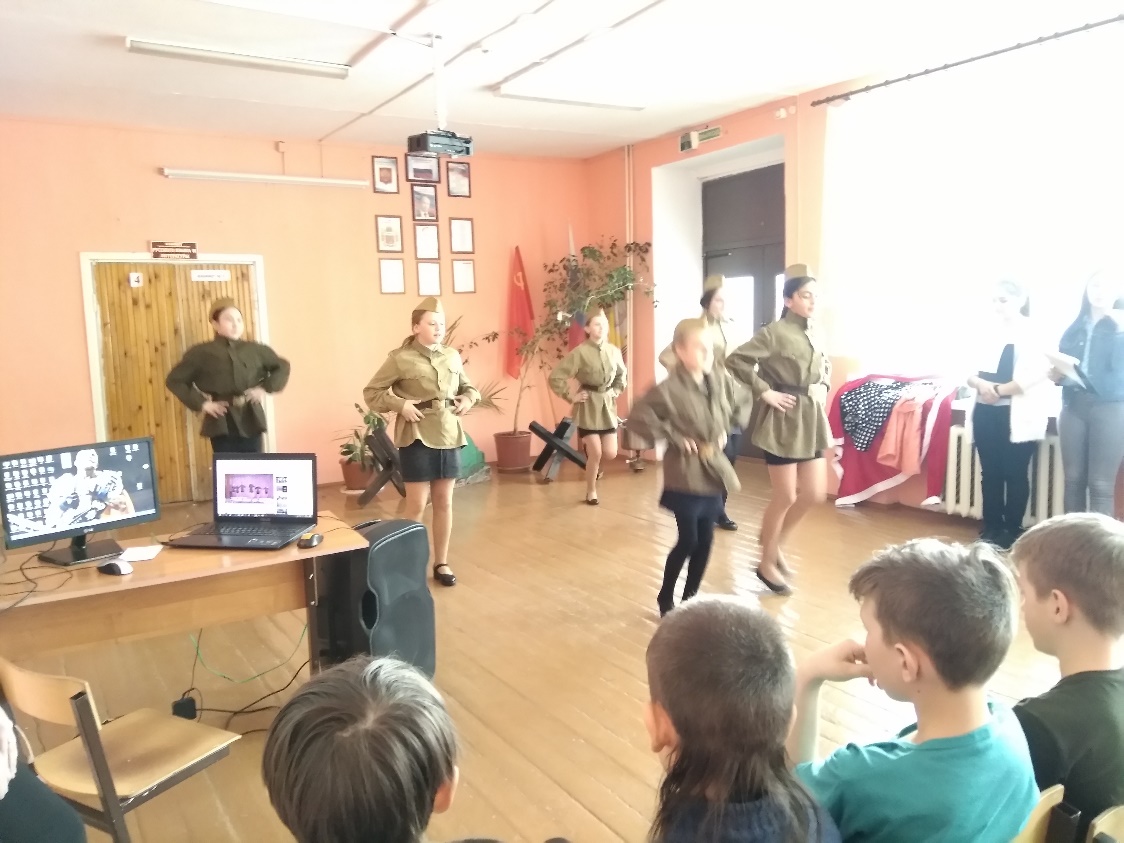 Инсценированние песен на военную тематику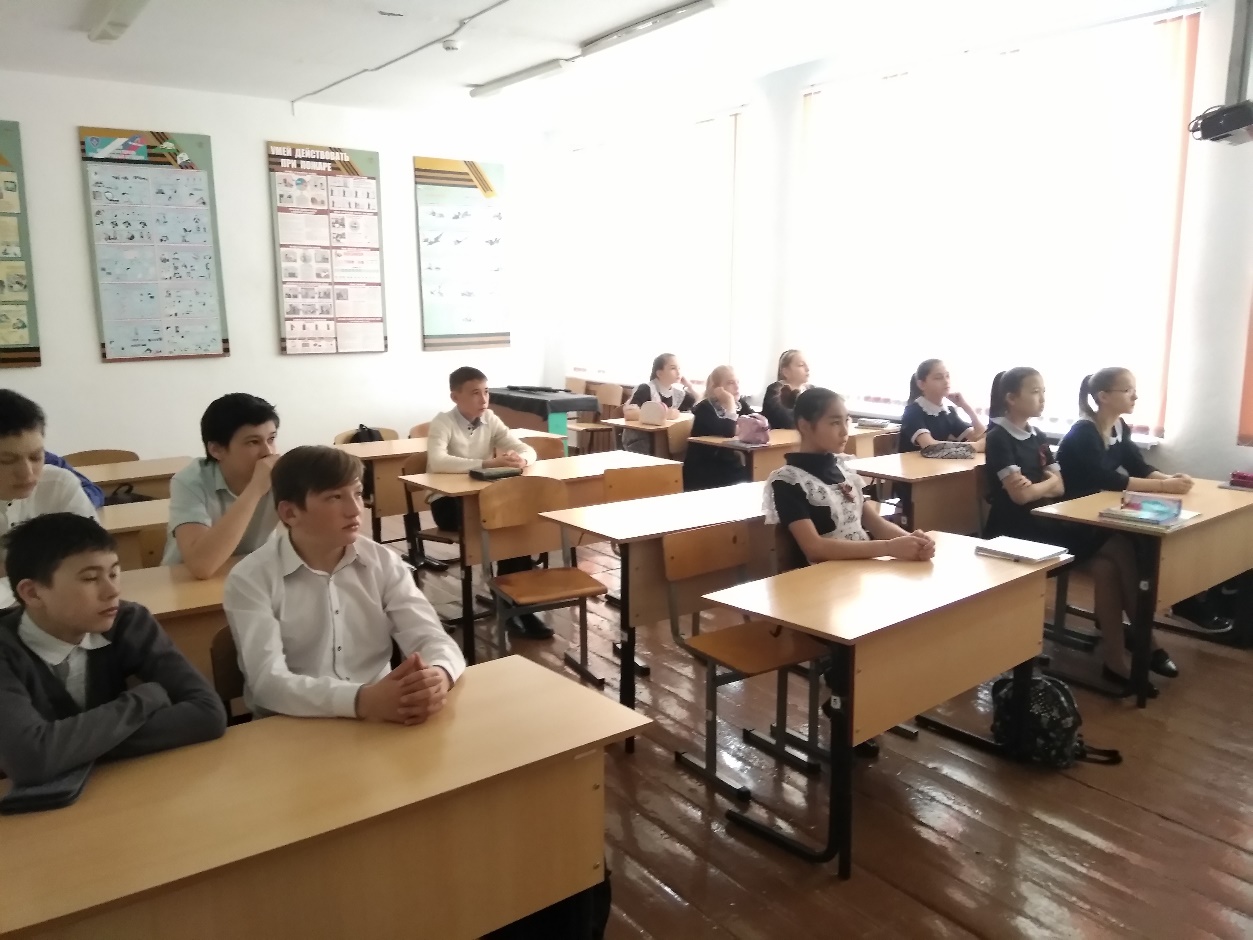 Уроки мужества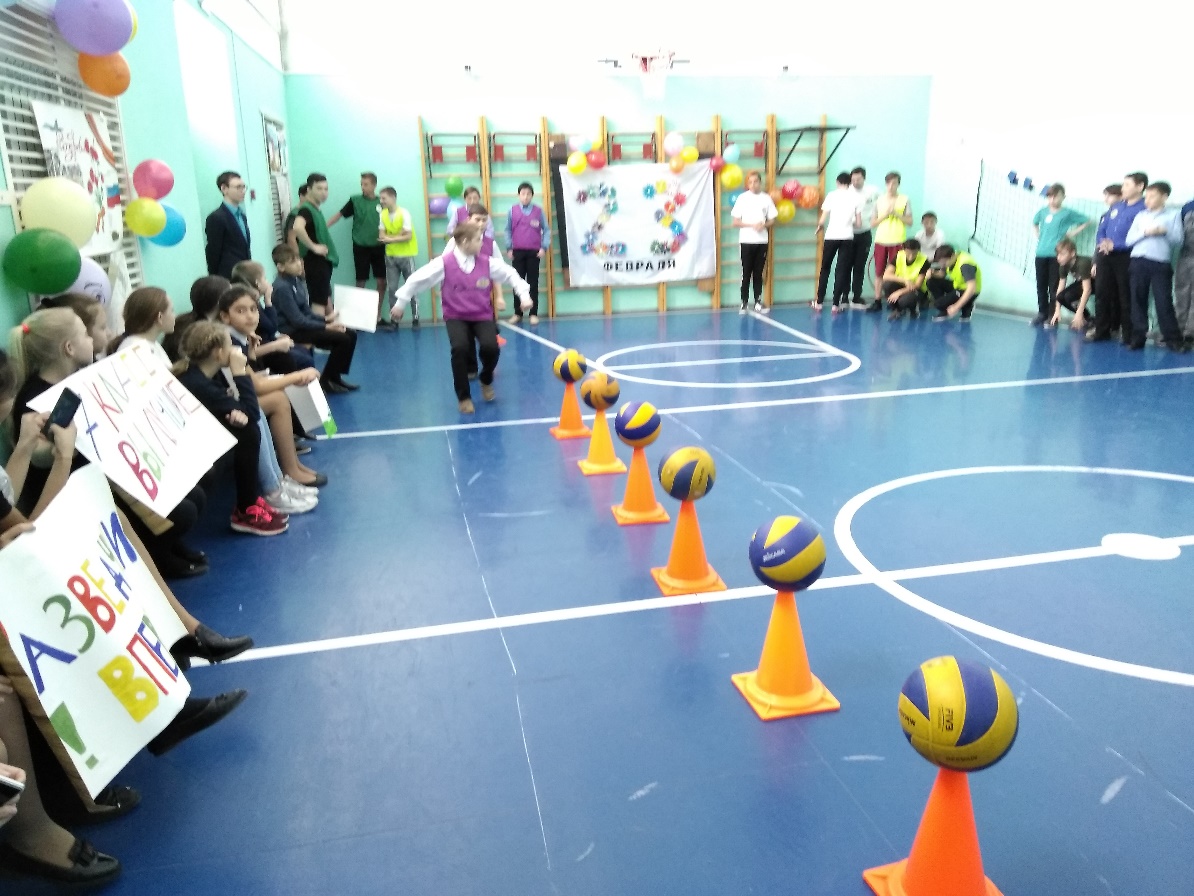 Спортивные состязания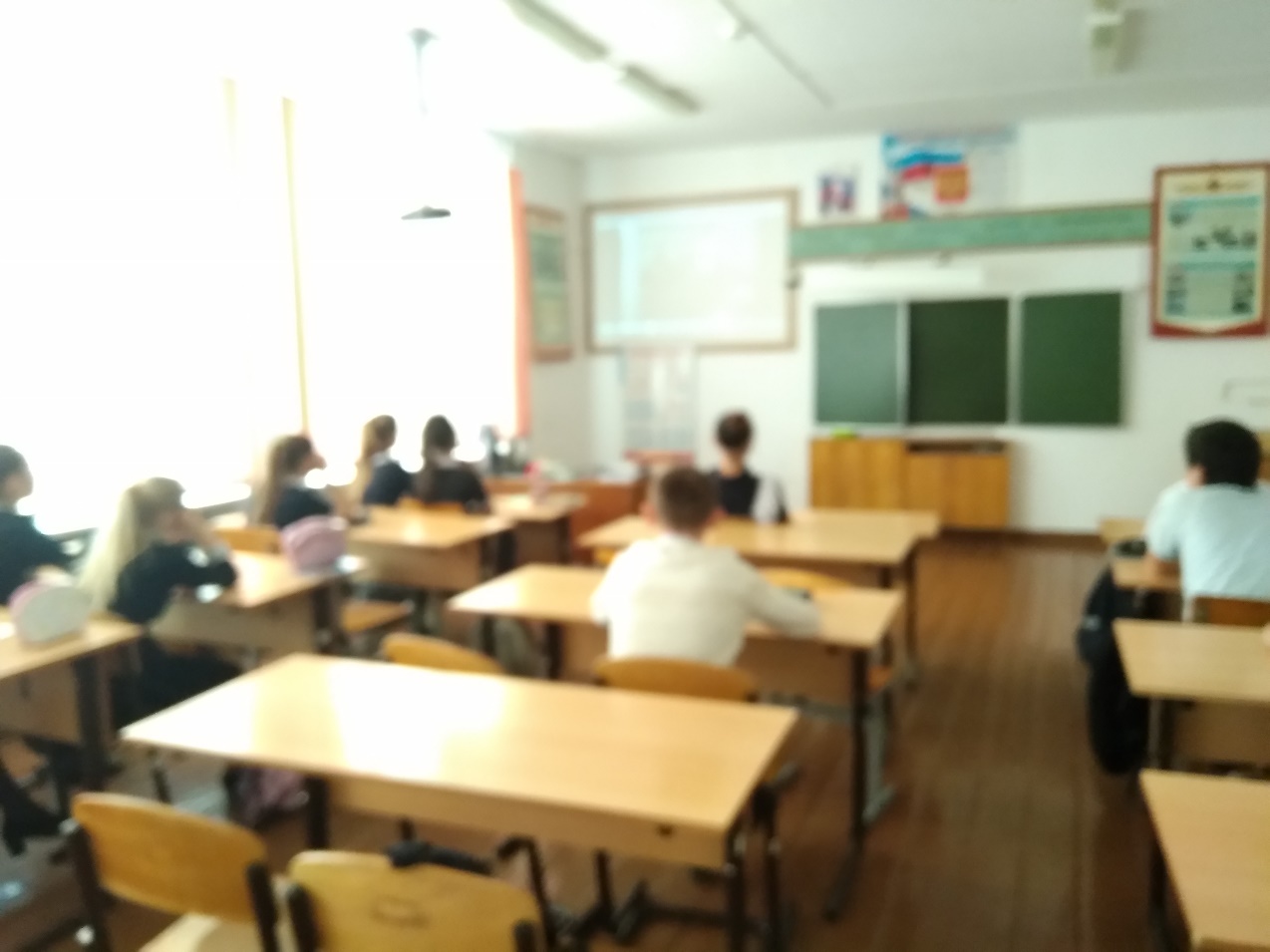 Просмотр фильмов о войнеМОБУ «Новочеркасская СОШ»Информация о мероприятиях по проведению Акции памяти «Блокадный хлеб» и Всероссийского урока Памяти, посвященного Дню окончательного снятия блокады Ленинграда№Дата Время Название мероприятия Ответственный за проведение на местеМесто Волонтеры (организация / количество)Кол-во участников120.01.2020Линейка, посвящённая мероприятиям ко Дню окончательного снятия блокады ЛенинградаЗаместитель директора по ВР Павленков С.ВШкола, рекреация 1 этажа123221-22.01.2020Чтения «Дети блокады»Учителя литературы, классные вожатыеШкола, класс52323.01.2020Просмотр видеофильма «Крик тишины». Режиссер .В.ПотаповКлассный руководитель Ворвулева В.ГШкола, класс12423.01.2020Урок мужества в рамках «Моё Оренбуржье»  «Вечная память героям»Классный руководитель Канатова С.СШкола, класс15524.01.2020Выставка рисунков «Символ надежды и жизни: Хлеб в блокадном Ленинграде»Учитель ИЗО Селянина М.РШкола, рекреация 2 этажа57625.01.2020Выставка книг «Ленинград. Блокада. Подвиг.»Школьный библиотекарь Булдакова Л.ПШкола, библиотека37725.01.2020Экскурсия в пекарню СК «Красногорский»Классный руководитель Тишечкина О.Апекарня21827.01.2020Линейка, приуроченная Всероссийскому уроку Памяти и акции «Блокадный хлеб»Заместитель директора по ВР Павленков С.В, ДОО «Ровесники»Школа, рекреация 1 этажа119927.01.2020Распространение листовок о блокаде Ленинграда и подвиге его жителей. Раздача бесплатного хлеба.Вожатая, волонтёрыПлощадь, улицы села181027.01.2020Урок мужества «Блокада Ленинграда». (1-4 кл.)Волонтёры,ДОО«Ровесники»Школа, рекреация 1 этажа601127.01.2020Урок мужества и патриотизма «Дети блокадного Ленинграда». (5-8 кл.)Волонтёры, ДОО«Ровесники»Школа, рекреация 1 этажа441227.01.2020Урок мужества «Не ради Славы и наград мы защищали Ленинград!». (9-11 кл.)Волонтёры, ДОО«Ровесники»Школа, рекреация 1 этажа26